ПАВЛОГРАДСЬКА МІСЬКА РАДАВИКОНАВЧИЙ КОМІТЕТР І Ш Е Н Н Я09.06.2021р.	               м. Павлоград					   № 466Про внесення змін до рішення виконавчогокомітету Павлоградської міської радивід 13.01.2016 р. № 28 «Про затвердженняПоложення та складу адміністративної комісіїпри виконкомі Павлоградської міської ради»	Відповідно до пп. 4 п. б ст. 38 Закону України «Про місцеве самоврядування в Україні», ст. 6, 215 Кодексу України про адміністративні правопорушення та в зв’язку з кадровими змінами виконавчий комітет Павлоградської міської радиВИРІШИВ:1. Внести до рішення виконавчого комітету Павлоградської міської ради від 13.01.2016 р. № 28 «Про затвердження Положення та складу адміністративної комісії при виконкомі Павлоградської міської ради» такі зміни:Склад адміністративної комісії при виконавчому комітеті       Павлоградської міської ради викласти в новій редакції (додається).2. Відділу з організаційної роботи та взаємодії з громадськістю (Кашталян) оприлюднити дане рішення в засобах масової інформації.3. Визнати таким, що втратило чинність рішення виконавчого комітету Павлоградської міської ради від 09.12.2020 р. № 997 «Про внесення змін до рішення виконавчого комітету Павлоградської міської ради від 13.01.2016 р. № 28 «Про затвердження Положення та складу адміністративної комісії при виконкомі Павлоградської міської ради»,     4. Контроль за виконанням даного рішення покласти на першого заступника міського голови Радіонова О.М..Заступник міського голови з питань діяльності виконавчих органів ради 				С.Г. Пацко						ЗАТВЕРДЖЕНО  Рішення виконавчого комітету13.01.2016 р.  №  28(у редакції рішення виконкому09.06.2021р. № 466)Склад адміністративної комісії при виконавчому комітеті Павлоградської міської ради Радник міського голови 						 І.О. ІлющенкоРадіоновОлександр МиколайовичІлющенкоІгор Олександровичперший заступник міського голови, голова комісіїрадник міського голови,секретар комісіїШаповалОлександр Михайлович  завідувач сектору взаємодії з правоохоронними органами та мобілізаційної роботи, заступник голови комісіїЯлинний Олег Івановичначальник юридичного відділу Вишнякова Олена Олегівна      начальник відділу земельно-ринкових відносин Білий Олександр Петровичзавідувач сектору транспорту та зв’язку Гребенюк Вікторія Петрівна               Пономарчук Микола Савелійович  начальник відділу реєстрації  та обліку громадян консультант міського головиБатурінецьОлександр Валерійовичдепутат Павлоградської міської ради                       (за згодою)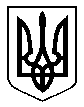 